Fișă sintetică pentru evaluarea de către management 2016-2020RAPORT DE AUTOEVALUARE A ACTIVITĂȚII PENTRU PERIOADA 2016 – 2020, CORESPUNZĂTOR PROCEDURII DE EVALUARE A CADRELOR DIDACTICE DE CĂTRE STRUCTURILE DE MANAGEMENT TUIASI.POB.12								Prof. univ. dr. ing. Radu BURLICĂ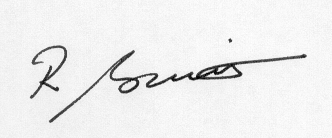 Nr. crt.Criteriul20162017201820192020Medie1Activitatea didactică126.00127.00127.0054.0075.00101.802Activitatea de cercetare științifică2011.502732.572751.002928.001970.002478.613Recunoașterea națională și internațională105.0095.00136.00289.00275.00180.004Activitatea cu studenții36.0045.0051.0087.00166.0077.005Activitatea în comunitatea academică20.0015.0020.0045.0017.0023.406Evaluarea de către decanul facultății5n0.0   b050.0050.0050.0050.0050.00Total2348.503064.573135.003452.002553.002910.81